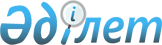 Мәслихаттың 2010 жылғы 23 желтоқсандағы № 313 "Қарабалық ауданының 2011-2013 жылдарға арналған аудандық бюджеті туралы" шешіміне өзгерістер мен толықтыру енгізу туралыҚостанай облысы Қарабалық ауданы мәслихатының 2011 жылғы 25 шілдедегі № 378 шешімі. Қостанай облысы Қарабалық ауданының Әділет басқармасында 2011 жылғы 4 тамызда № 9-12-162 тіркелді

      Қазақстан Республикасының 2008 жылғы 4 желтоқсандағы Бюджеттік кодексінің 106 бабының 4 тармағына, Қостанай облыстық мәслихатының 2011 жылғы 15 шілдедегі № 414 "Мәслихаттың 2010 жылғы 13 желтоқсандағы № 357 "Қостанай облысының 2011-2013 жылдарға арналған облыстық бюджеті туралы" шешіміне өзгерістер мен толықтыру енгізу туралы" шешіміне (нормативтік құқықтық актілердің мемлекеттік тіркеу Тізілімінде 3769 нөмірімен тіркелген) сәйкес Қарабалық аудандық мәслихаты ШЕШТІ:



      1. Мәслихаттың "Қарабалық ауданының 2011-2013 жылдарға арналған аудандық бюджеті туралы" 2010 жылғы 23 желтоқсандағы № 313 шешіміне (нормативтік құқықтық актілердің мемлекеттік тіркеу Тізілімінде 9-12-148 нөмірімен тіркелген, 2011 жылғы 6 қаңтарда "Айна" аудандық газетінде жарияланды) мына өзгерістер мен толықтыру енгізілсін:



      көрсетілген шешімнің 1 тармағының 1), 2) тармақшалары жаңа редакцияда жазылсын:



      "1) кірістер – 2027252,8 мың теңге, оның ішінде:

      салықтық түсімдер бойынша – 531674,0 мың теңге;

      салықтық емес түсімдер бойынша – 8821,8 мың теңге;

      негізгі капиталды сатудан алынатын түсімдер бойынша – 7404,0 мың теңге;

      трансферттердің түсімдері бойынша – 1479353,0 мың теңге;



      2) шығындар – 2031639,6 мың теңге;";



      көрсетілген шешімнің 5-1 тармағы жаңа редакцияда жазылсын:

      "5-1. 2011 жылға арналған аудандық бюджетте республикалық бюджеттен нысаналы ағымдағы трансферттердің түсімі мына мөлшерде қарастырылатыны ескерілсін:

      эпизоотияға қарсы іс-шараларды өткізуге 10197,0 мың теңге сомасында;

      селолық елді мекендердің әлеуметтік саласында мамандарды әлеуметтік қолдау шараларын іске асыру үшін 3473,0 мың теңге сомасында;

      білім берудің мектепке дейінгі ұйымдарында мемлекеттік білім тапсырысын іске асыруға 43954,0 мың теңге сомасында;

      негізгі орта және жалпы орта білім беру мемлекеттік мекемелерінде физика, химия, биология кабинеттерін оқу жабдықтарымен жабдықтандыруға 12291,0 мың теңге сомасында;

      бастауыш, негізгі орта және жалпы орта білім беру мемлекеттік мекемелерінде лингафондық және мультимедиялық кабинеттерін құруға 16623,0 мың теңге сомасында;

      үйде оқытылатын, мүгедек балаларды бағдарламалық қамтыммен, жабдықтармен қамтамасыз етуге 3400,0 мың теңге сомасында;

      ата-аналардың қамқорынсыз қалған баланы (балаларды), және жетім баланы (жетім балаларды) күтіп ұстауға қамқоршыларға (қорғаншыларға) ақша қаражатын ай сайын төлеуге 14062,0 мың теңге сомасында.";



      көрсетілген шешімнің 5-3 тармағы жаңа редакцияда жазылсын:

      "5-3. 2011 жылға арналған аудандық бюджетте сомалардың түсімі қарастырылатыны ескерілсін:

      республикалық бюджеттен дамуға, орналасуға және (немесе) инженерлік-коммуникациялық инфрақұрылымды сатып алуға нысаналы трансферттің 17759,0 мың теңге сомасында;

      селолық елді мекендердің әлеуметтік саласындағы мамандарын әлеуметтік қолдау шараларын іске асыру үшін жергілікті атқарушы органдарға бюджеттік несиелер 22255,0 мың теңге сомасында.";



      көрсетілген шешімнің 5-7 тармағы жаңа редакцияда жазылсын:

      "5-7. 2011 жылға арналған аудандық бюджетте республикалық бюджеттен нысаналы ағымдағы трансферттердің түсімі мына мөлшерде қарастырылатыны ескерілсін:

      жұмыспен қамту орталықтарын құруға 6418,0 мың теңге сомасында;

      жалақыны ішінара субсидиялауға 2860,0 мың теңге сомасында.";



      осы шешім мына мазмұндағы 5-9 тармағымен толықтырылсын:

      "5-9. 2011 жылға арналған аудандық бюджетте облыстық бюджетке нысаналы ағымдағы трансферттер қарастырылатыны ескерілсін:

      төменгі тұрған бюджеттерден трансферттерді бөлу арқылы мемлекеттік басқарудың төменгі тұрған деңгейінен жоғары тұрғанға мемлекеттік органдардың функцияларын тапсыруға байланысты, қайта құрылған "Қостанай облысы бойынша тексеру комиссиясы" мемлекеттік мекемені ұстауға облыстық бюджеттің ысыраптарын өтеуге 817,0 мың теңге сомасында.";



      көрсетілген шешімнің 1, 5 қосымшалары осы шешімнің 1, 2 қосымшаларына сәйкес жаңа редакцияда жазылсын.



      2. Осы шешім 2011 жылдың 1 қаңтарынан бастап қолданысқа енгізіледі.      Кезектен тыс сессия төрағасы               Д. Султанов      Аудандық мәслихаттың хатшысы               А. Тюлюбаев      КЕЛІСІЛДІ      "Қарабалық ауданының қаржы бөлімі"

      мемлекеттік мекемесінің бастығы

      ___________________ И. Захария      "Қарабалық ауданының экономика

      және бюджеттік жоспарлау бөлімі"

      мемлекеттік мекемесінің бастығы

      ___________________ Н. Бодня

 

Мәслихаттың          

2011 жылғы 25 шілдедегі    

№ 378 шешіміне 1-қосымша   Мәслихаттың         

2010 жылғы 23 желтоқсандағы  

№ 313 шешіміне 1-қосымша    Қарабалық ауданының 2011 жылға арналған аудандық бюджеті

Мәслихаттың          

2011 жылғы 25 шілдедегі    

№ 378 шешіміне 2-қосымша   Мәслихаттың          

2010 жылғы 23 желтоқсандағы  

№ 313 шешіміне 5-қосымша    2011 жылға арналған кент, ауыл, (село), ауылдық (селолық) округтерінің бюджеттік бағдарламалардың тізбесі
					© 2012. Қазақстан Республикасы Әділет министрлігінің «Қазақстан Республикасының Заңнама және құқықтық ақпарат институты» ШЖҚ РМК
				СанатСанатСанатСанатСанатСомасы,

мың теңгеСыныпСыныпСыныпСыныпСомасы,

мың теңгеІшкі сыныбыІшкі сыныбыІшкі сыныбыСомасы,

мың теңгеАтауыАтауыСомасы,

мың теңге1. Кірістер2027252,81Салықтық түсімдер531674,001Табыс салығы229133,02Жеке табыс салығы229133,003Әлеуметтік салық166897,01Әлеуметтік салық166897,004меншікке салынатын салық102819,01Мүлікке салынатын салық56640,03Жер салығы8406,04Көлік құралдарына салынатын салық32710,05Бірыңғай жер салығы5063,005Тауарларға, жұмыстарға және

қызметтерге салынатын ішкі салықтар28121,02Акциздер3877,03Табиғи және басқа да ресурстарды

пайдаланғаны үшін түсетін түсімдер18054,04Кәсіпкерлік және кәсіби қызметті

жүргізгені үшін алынатын алымдар5840,05Ойын бизнесіне салық350,008Заңдық мәнді іс-әрекеттерді жасағаны

және (немесе) оған уәкілеттігі бар

мемлекеттік органдар немесе

лауазымды адамдар құжаттар бергені

үшін алынатын міндетті төлемдер4704,01Мемлекеттік баж4704,02Салықтық емес түсімдер8821,801Мемлекеттік меншіктен түсетін

түсімдер3082,01Мемлекеттік кәсіпорындардың таза

кірісі бөлігінің түсімдері2,05Мемлекеттік меншігіндегі мүлікті

жалға беруден түсетін түсімдер3080,002Мемлекеттік бюджеттен

қаржыландырылатын мемлекеттік

мекемелердің тауарларды (жұмыстарды,

қызметтерді) өткізуінен түсетін

түсімдер2728,01Мемлекеттік бюджеттен

қаржыландырылатын мемлекеттік

мекемелердің тауарларды (жұмыстарды,

қызметтерді) өткізуінен түсетін

түсімдер2728,006Басқа салықтық емес түсімдер3011,81Басқа салықтық емес түсімдер3011,83Негізгі капиталды сатудан түсетін

түсімдер7404,001Мемлекеттік мекемелерге бекітілген

мемлекеттік мүлікті сату1228,01Мемлекеттік мекемелерге бекітілген

мемлекеттік мүлікті сату1228,003Жерді және материалдық емес

активтерді сату6176,01Жерді сату5926,02Материалдық емес активтерді сату250,04Трансферттердің түсімдері1479353,002Мемлекеттік басқарудың жоғары тұрған

органдарынан түсетін трансферттер1479353,02Облыстық бюджеттен түсетін

трансферттер1479353,0Функционалдық топФункционалдық топФункционалдық топФункционалдық топФункционалдық топСомасы,

мың теңгеФункционалдық кіші топФункционалдық кіші топФункционалдық кіші топФункционалдық кіші топСомасы,

мың теңгеБюджеттік бағдарламалардың әкімшісіБюджеттік бағдарламалардың әкімшісіБюджеттік бағдарламалардың әкімшісіСомасы,

мың теңгеБағдарламаБағдарламаСомасы,

мың теңгеАтауыСомасы,

мың теңгеII. Шығындар2031639,601Жалпы сипаттағы мемлекеттік

қызметтер191395,01Мемлекеттік басқарудың жалпы

функцияларын орындайтын өкілді,

атқарушы және басқа органдар166721,0112Аудан (облыстық маңызы бар

қалалар) мәслихатының аппараты13612,0001Аудан (облыстық маңызы бар

қалалар) мәслихатының қызметін

қамтамасыз ету12610,0003Мемлекеттік органдардың күрделі

шығындары1002,0122Аудан (облыстық маңызы бар

қалалар) әкімінің аппараты43744,0001Аудан (облыстық маңызы бар

қалалар) әкімінің қызметін

қамтамасыз ету бойынша қызметтер43624,0003Мемлекеттік органдардың күрделі

шығындары120,0123Қаладағы аудан, аудандық маңызы

бар қала, кент, ауыл (село),

ауылдық (селолық) округ әкімінің

аппараттары109365,0001Қалада аудан әкімі аппаратының,

аудандық маңызы бар қалалар,

кент, ауыл (село), ауылдық

(селолық) округ жұмыс істеуі106313,0022Мемлекеттік органдардың күрделі

шығыстары3052,02Қаржылық қызмет14146,0452Ауданның (облыстық маңызы бар

қалалар) қаржы бөлімі14146,0001Аудан (облыстық маңызы бар

қалалар) бюджетін орындау және

ауданның коммуналдық меншігін

басқару саласында мемлекеттік

саясатын іске асыру жөніндегі

қызметтер13508,0004Біржолғы талондарды беру жөнінде

жұмыстарды ұйымдастыру және

біржолғы талондарды сатудан

соманың толық жиынтығын

қамтамасыз ету88,0011Коммуналдық меншікке түскен

мүлікті есептеу, сақтау, бағалау

және сату550,05Жоспарлау және статистикалық

қызметі10528,0453Ауданның (облыстық маңызы бар

қалалар) экономика және

бюджеттік жоспарлау бөлімі10528,0001Аудан (облыстық маңызы бар

қалалар) мемлекеттік жоспарлау

және басқару жүйесінде,

экономикалық саясатты

қалыптастыру және дамыту

саласында мемлекеттік саясатын

іске асыру жөніндегі қызметтер10403,0004Мемлекеттік органдардың күрделі

шығыстары125,002Қорғаныс2860,01Әскери мұқтаждар2360,0122Аудан (облыстық маңызы бар

қалалар) әкімінің аппараты2360,0005Жалпыға бірдей әскери міндетті

атқару шеңберіндегі іс-шаралар2360,02Төтенше жағдайлар жөнінде

жұмысын ұйымдастыру500,0122Аудан (облыстық маңызы бар

қалалар) әкімінің аппараты500,0006Аудан масштабының төтенше

жағдайларын алдын алу және жою500,004Білім1107456,61Мектепке дейінгі тәрбие және

оқыту95605,0123Қаладағы аудан, аудандық маңызы

бар қала, кент, ауыл (село),

ауылдық (селолық) округ әкімінің

аппараттары49470,0004Мектепке дейінгі тәрбие және

оқыту ұйымдарын қолдау49154,0025Білім берудің мектепке дейінгі

ұйымдарының мектеп мұғалімдері

және тәрбиелеушілеріне

біліктілік санатына қосымша

төлем мөлшерін ұлғайту316,0464Ауданның (облыстық маңызы бар

қаланың) білім бөлімі 46135,0009Мектепке дейінгі тәрбие және

оқыту ұйымдарының қызметін

қамтамасыз ету39458,0021Мектеп мұғалімдеріне, білім

берудің мектепке дейінгі

ұйымдарының тәрбиелеушілеріне

біліктілік санатына қосымша

төлем мөлшерін арттыру6677,02Бастауыш, негізгі орта және

жалпы орта білім беру975776,6123Қаладағы аудан, аудандық маңызы

бар қала, кент, ауыл (село),

ауылдық (селолық) округ әкімінің

аппараттары3579,0005Ауылдық (селолық) жерлерде

балаларды мектепке тегін алып

баруды және кері алып келуді

ұйымдастыру3579,0464Ауданның (облыстық маңызы бар

қаланың) білім бөлімі972197,6003Жалпы білім беру932739,6006Балалар үшін қосымша білім беру39458,09Білім саласында басқа қызметтер36075,0464Ауданның (облыстық маңызы бар

қалалар) білім бөлімі36075,0001Білім бөлімінің қызметін

қамтамасыз ету11123,0005Ауданның (облыстық маңызы бар

қалалар) мемлекеттік білім

ұйымдары үшін оқулықтарды және

оқулық-әдістемелік кешендерін

сатып алу және жеткізу7490,0015ата-аналардың қамқорынсыз қалған

баланы (балаларды), және жетім

баланы (балаларды) күтіп ұстауға

қамқоршыға (қорғанушыларға)

ақша қаражатын ай сайын төлеу14062,0020Үйде оқытылатын, мүгедек

балаларды бағдарламалық

қамтыммен, жабдықтармен

қамтамасыз ету3400,006Әлеуметтік көмек және әлеуметтік

қамтамасыз ету84187,02Әлеуметтік көмек70280,0451Ауданның (облыстық маңызы бар

қалалар) жұмыспен қамту және

әлеуметтік бағдарламалар бөлімі70280,0002Жұмыспен қамту бағдарламасы12398,0005Мемлекеттік атаулы әлеуметтік

көмек2000,0006Тұрғын үй көмегі438,0007Жергілікті өкілетті органдардың

шешімі бойынша мұқтаж

азаматтардың жекелеген топтарына

әлеуметтік көмек8415,0010Үйден тәрбиеленіп оқытылатын

мүгедек балаларды материалдық

қамтамасыз ету1137,0014Мұқтаж азаматтарға үйде

әлеуметтiк көмек көрсету22380,001618 жасқа дейінгі балаларға

мемлекеттік жәрдем16028,0017Мүгедектерді оңалту жеке

бағдарламасына сәйкес, мұқтаж

мүгедектерді міндетті гигиеналық

құралдарымен қамтамасыз ету және

ымдау тілі мамандарының, жеке

көмекшілердің қызметін ұсыну1066,0023Жұмыспен қамту орталықтарының

қызметін қамтамасыз ету6418,09Әлеуметтік көмек көрсету және

әлеуметтік қамтамасыз ету

саласындағы басқа қызметтер13907,0451Ауданның (облыстық маңызы бар

қалалар) жұмыспен қамту және

әлеуметтік бағдарламалар бөлімі13907,0001Жергілікті деңгейде жұмыспен

қамтуды қамтамасыз ету және

халыққа әлеуметтік

бағдарламаларды іске асыру

саласындағы мемлекеттік саясатты

іске асыру жөніндегі қызметтер13535,0011Жәрдемақыларды және басқа да

әлеуметтік төлемдерді есептеу,

төлеу мен жеткізу бойынша

қызметтерге ақы төлеу372,007Тұрғын үй-коммуналдық

шаруашылығы396052,01Тұрғын үй шаруашылығы26709,0458Ауданның (облыстық маңызы бар

қалалар) тұрғын үй-коммуналдық

шаруашылығы, жолаушылар көлік

және автомобильдік жолдар

бөлімі8950,0004Азаматтардың жекелген санаттарын

тұрғын үймен қамтамасыз ету8950,0467Ауданның (облыстық маңызы бар

қалалар) құрылыс бөлімі17759,0004Инженерлік коммуниациялық

инфрақұрылымды дамыту,

жайластыру немесе сатып алу17759,02Коммуналдық шаруашылығы346636,0458Ауданның (облыстық маңызы бар

қаланың) тұрғын үй-коммуналдық

шаруашылығы, жолаушылар көлігі

және автомобиль жолдары бөлімі4698,0012Сумен жабдықтау және су бөлу

жүйесiнiң қызмет етуi4698,0467Ауданның (облыстық маңызы бар

қалалар) құрылыс бөлімі341938,0005Коммуналдық шаруашылықты дамыту341938,03Елді мекендерді көркейту22707,0123Қаладағы аудан, аудандық маңызы

бар қала, кент, ауыл (село),

ауылдық (селолық) округ әкімінің

аппараттары22707,0008Елді мекендердің көшелерін

жарықтандыру8021,0009Елді мекендердің санитарияларын

қамтамасыз ету5600,0010Жерлеу орындарын күтіп-ұстау

және туысы жоқ адамдарды жерлеу429,0011Елді мекендерді абаттандыру мен

көгалдандыру8657,008Мәдениет, спорт, туризм және

ақпараттық кеңістік96942,01Мәдениет саласындағы қызмет37167,0455Ауданның (облыстық маңызы бар

қалалар) мәдениет және тілдерді

дамыту бөлімі37167,0003Мәдени бос уақыты жұмысын қолдау37167,02Спорт6260,0465Ауданның (облыстық маңызы бар

қалалар) дене шынықтыру және

спорт бөлімі6260,0005Жаппай спортты және спорттың

ұлттық түрлерін дамыту1647,0006Аудан (облыстық маңызы бар

қалалар) деңгейінде спорттық

жарыстарды өткізу2101,0007Облыстық спорттық жарыстарында

спорттың әр түрі бойынша

ауданның (облыстық маңызы бар

қалалар) құрама команда

мүшелерін дайындау және қатысу2512,03Ақпараттық кеңістік33681,0455Ауданның (облыстық маңызы бар

қалалар) мәдениет және тілдерді

дамыту бөлімі32019,0006Аудандық (қалалық)

кітапханалардың қызмет етуі29824,0007Қазақстан халқының мемлекеттік

тілін және басқа тілдерді дамыту2195,0456Ауданның (облыстық маңызы бар

қалалар) ішкі саясат бөлімі1662,0002Газеттер және журналдар арқылы

мемлекеттік ақпараттық саясатын

жүргізу1448,0005Телерадио хабарлау арқылы

мемлекеттік ақпараттық саясатты

өткізу бойынша қызметтер214,09Мәдениет, спорт, туризм және

ақпараттық кеңістік ұйымдары

бойынша басқа да қызметтер19834,0455Ауданның (облыстық маңызы бар

қалалар) мәдениет және тілдерді

дамыту бөлімі6040,0001Мәдениет және тілдерді дамыту

бөлімінің қызметін қамтамасыз

ету6000,0010Мемлекеттік органдардың күрделі

шығыстары40,0456Ауданның (облыстық маңызы бар қалалар) ішкі саясат бөлімі7157,0001Азаматтардың әлеуметтік зор

сеніммен қарауын қалыптастыру

және мемлекеттігін нығайту,

ақпарат саласында жергілікті

деңгейде мемлекеттік саясатты

іске асыру жөніндегі қызметтер5441,0003Жастар саяси саласында аймақтық

бағдарламасын іске асыру724,0006Мемлекеттік органдардың күрделі шығыстары992,0465Ауданның (облыстық маңызы бар қалалар) дене шынықтыру және спорт бөлімі 6637,0001Дене шынықтыру және спорт

бөлімінің қызметін қамтамасыз

ету6637,010Ауыл, су, орман, балық

шаруашылығы, ерекше қорғалатын

табиғи аумақтар, қоршаған ортаны

және жануарлар әлемін қорғау,

жер қатынасы41593,01Ауыл шаруашылық9642,0454Ауданның (облыстық маңызы бар

қалалар) кәсіпкерлік және ауыл

шаруашылық бөлімі3473,0099Республикалық бюджеттен нысаналы

трансферттер есебінен селолық

елді мекендердің әлеуметтік

саласының мамандарын әлеуметтік

қолдау шараларын іске асыру3473,0473Ауданның (облыстық маңызы бар

қалалар) ветеринария бөлімі6169,0001Ветеринария саласында жергілікті

деңгейде мемлекеттік саясатты

іске асыру жөніндегі қызметтер4765,0003Мемлекеттік органдардың күрделі

шығындары886,0007Қаңғыбас иттер мен мысықтарды

ұстау және жоюын ұйымдастыру500,0010Ауыл шаруашылық жануарлардың

инетикациясы жөніндегі

іс-шараларды өткізу18,02Су шаруашылығы15000,0467Ауданның (облыстық маңызы бар

қалалар) құрылыс бөлімі15000,0012Су шаруашылығы объектілерін

дамыту15000,06Жер қатынастары6754,0463Ауданның (облыстық маңызы бар

қалалар) жер қатынастары бөлімі6754,0001Аудан аумағында жер қатынастарын

реттеу саласында мемлекеттік

саясатын іске асыру жөніндегі

қызметтер6632,0007Мемлекеттік органдардың күрделі

шығыстары122,09Селолық, су, орман, балық

шаруашылығы, қоршаған ортаны

қорғау және жер қатынастары

саласында басқа қызметтер10197,0473Ауданның (облыстық маңызы бар

қалалар) ветеринария бөлімі10197,0011Эпизоотикаға қарсы іс-шараларды

өткізу10197,011Өнеркәсіп, сәулеттік, қала

құрылысы және құрылыс қызметі12558,02Сәулеттік, қала құрылысы және

құрылыс қызметі12558,0467Ауданның (облыстық маңызы бар

қалалар) құрылыс бөлімі5392,0001Құрылыс саласындағы жергілікті

деңгейде мемлекеттік саясатты

іске асыру жөніндегі қызметтер5267,0017Мемлекеттік органдардың күрделі

шығыстары125,0468Ауданның (облыстық маңызы бар

қалалар) сәулет және қала

құрылыс бөлімі7166,0001Жергілікті деңгейде сәулет және

қала құрылысы саласындағы

мемлекеттік саясатын іске асыру

жөніндегі қызметтер7041,0004Мемлекеттік органдардың күрделі

шығыстары125,012Көлік және коммуникация64211,01Автомобильдік көлік64211,0123Қаладағы аудан, аудандық маңызы

бар қала, кент, ауыл (село),

ауылдық (селолық) округ әкімінің

аппараттары305,0013Қаладағы аудан, аудандық маңызы

бар қала, кент, ауыл (село),

ауылдық округтерде автомобильдік

жолдардың қызмет етуін

қамтамасыз ету305,0458Ауданның (облыстық маңызы бар

қалалар) тұрғын үй-коммуналдық

шаруашылығы, жолаушылар көлік

және автомобильдік жолдар

бөлімі63906,0023Автомобильдік жолдар қызмет

етуін қамтамасыз ету63906,013Басқалар26588,09Басқалар26588,0451Ауданның (облыстық маңызы бар

қалалар) жұмыспен қамту және

әлеуметтік бағдарламалар бөлімі2340,0022"Бизнестің жол картасы-2020"

бағдарламасы шегінде жеке

кәсіпкерлікті қолдау2340,0452Ауданның (облыстық маңызы бар

қалалар) қаржы бөлімі5411,0012Ауданның (облыстық маңызы бар

қалалар) жергілікті атқару

органының резерві5411,0454Ауданның (облыстық маңызы бар

қалалар) кәсіпкерлік және

ауылшаруашылық бөлімі11816,0001Кәсіпкерлік, өнеркәсіп және

ауылшаруашылық дамыту саласында

жергілікті деңгейде мемлекеттік

саясатты іске асыру жөніндегі

қызметтері11694,0007Мемлекеттік органдардың күрделі

шығыстары122,0458Ауданның (облыстық маңызы бар

қалалар) тұрғын үй-коммуналдық

шаруашылығы, жолаушылар көлігі

және автомобилдік жолдар бөлімі7021,0001Тұрғын үй-коммуналдық

шаруашылығы, жолаушы көлігі және

автомобилдік жолдар саласында

жергілікті деңгейде мемлекеттік

саясатын іске асыру жөніндегі

қызметтер6897,0013Мемлекеттік органдардың күрделі шығыстары124,015Трансферттер7797,01Трансферттер7797,0452Ауданның (облыстық маңызы бар

қалалар) қаржы бөлімі7797,0006Пайдаланбаған мақсатты

трансферттерді қайтару

(пайдаланбағанға дейін)6980,0024жоғарыда тұрған мемлекеттік

басқарудың төменгі құрылым

деңгейінен мемлекеттік

органдардың функцияларын беруге

байланысты, төменгі құрылым

бюджеттерінен трансферттерді

бөліп шығару арқылы жоғарыда

тұрған бюджеттерге нысаналы

ағымдағы трансферттер817,0III. Таза бюджеттік несиелеу21305,4Бюджеттік несиелер22255,010Селолық, су, орман, балық

шаруашылығы, ерекше қоршалатын

табиғи аумақтар, қоршаған ортаны

және жануарлар әлемін қорғау,

жер қатынасы22255,01Ауыл шаруашылығы22255,0454Ауданның (облыстық маңызы бар

қалалар) кәсіпкерлік және ауыл

шаруашылық бөлімі22255,0009Селолық елді мекендердің

әлеуметтік саласының мамандарды

әлеуметтік қолдаудың шараларын

іске асыру үшін бюджеттік

кредиттер22255,05Бюджеттік несиелерді өтеу949,601Бюджеттік несиелерді өтеу949,61Мемлекеттік бюджеттен бөлінген,

бюджетті несиелерді өтеу949,6IV. Қаржылық активтерімен

операциялар бойынша сальдо8000,0Қаржылық активтерді сатып алу8000,013Басқалар8000,09Басқалар8000,0452Ауданның (облыстық маңызы бар

қалалар) қаржы бөлімі8000,0014Заңды тұлғалардың жарғылық

капиталын қалыптастыру және

арттыру8000,0V. Бюджеттің тапшылығы

(профицит)-33692,2VI. Бюджеттің тапшылығын

қаржыландыру (профицитті

пайдалану)33692,27Қарыздардың түсімі22255,001Ішкі мемлекеттік қарыздар22255,02Қарыздардың шарттары22255,016Қарыздарды өтеу949,61Қарыздарды өтеу949,6452Ауданның (облыстық маңызы бар

қалалар) қаржы бөлімі949,6008Жоғарыда тұрған бюджет алдында

жергілікті атқарушы органдардың

қарызын өтеу949,68Бюджеттік қаражат қалдығының

қозғалысы12386,801Бюджеттік қаражат қалдығы12386,81Бюджеттік қаражаттардың бос

қалдықтары12386,8Функционалдық топФункционалдық топФункционалдық топФункционалдық топФункционалдық топФункционалдық кіші топФункционалдық кіші топФункционалдық кіші топФункционалдық кіші топБюджеттік бағдарламалардың әкімшісіБюджеттік бағдарламалардың әкімшісіБюджеттік бағдарламалардың әкімшісіБағдарламаБағдарламаАтауы01Жалпы сипаттағы мемлекеттік қызметтер1Мемлекеттік басқарудың жалпы функцияларын

орындайтын, өкілдік, атқарушы және басқа

органдары123Қаладағы аудан, аудандық маңызы бар қала,

кент, ауыл (село), ауылдық (селолық) округ

әкімінің аппараттары123"Қарабалық кенті әкімінің аппараты"

мемлекеттік мекемесі001Қаладағы аудан, аудандық маңызы бар

қаланың, кент, ауыл (село), ауылдық

(селолық) округ әкімінің қызметін

қамтамасыз ету жөніндегі қызметтер022Мемлекеттік органдардың күрделі шығыстары123"Белоглин селолық округі әкімінің

аппараты" мемлекеттік мекемесі001Қаладағы аудан, аудандық маңызы бар

қаланың, кент, ауыл (село), ауылдық

(селолық) округ әкімінің қызметін

қамтамасыз ету жөніндегі қызметтер022Мемлекеттік органдардың күрделі шығыстары123"Бөрлі селолық округі әкімінің аппараты"

мемлекеттік мекемесі001Қаладағы аудан, аудандық маңызы бар

қаланың, кент, ауыл (село), ауылдық

(селолық) округ әкімінің қызметін

қамтамасыз ету жөніндегі қызметтер123"Бозкөл селолық округі әкімінің аппараты"

мемлекеттік мекемесі001Қаладағы аудан, аудандық маңызы бар

қаланың, кент, ауыл (село), ауылдық

(селолық) округ әкімінің қызметін

қамтамасыз ету жөніндегі қызметтер022Мемлекеттік органдардың күрделі шығыстары123"Есенкөл селолық округі әкімінің аппараты"

мемлекеттік мекемесі001Қаладағы аудан, аудандық маңызы бар

қаланың, кент, ауыл (село), ауылдық

(селолық) округ әкімінің қызметін

қамтамасыз ету жөніндегі қызметтер022Мемлекеттік органдардың күрделі шығыстары123"Қарабалық селолық округі әкімінің

аппараты" мемлекеттік мекемесі001Қаладағы аудан, аудандық маңызы бар

қаланың, кент, ауыл (село), ауылдық

(селолық) округ әкімінің қызметін

қамтамасыз ету жөніндегі қызметтер022Мемлекеттік органдардың күрделі шығыстары123"Қостанай селолық округі әкімінің

аппараты" мемлекеттік мекемесі001Қаладағы аудан, аудандық маңызы бар

қаланың, кент, ауыл (село), ауылдық

(селолық) округ әкімінің қызметін

қамтамасыз ету жөніндегі қызметтер022Мемлекеттік органдардың күрделі шығыстары123"Михайлов селолық округі әкімінің

аппараты" мемлекеттік мекемесі001Қаладағы аудан, аудандық маңызы бар

қаланың, кент, ауыл (село), ауылдық

(селолық) округ әкімінің қызметін

қамтамасыз ету жөніндегі қызметтер022Мемлекеттік органдардың күрделі шығыстары123"Новотроицк селолық округі әкімінің

аппараты" мемлекеттік мекемесі001Қаладағы аудан, аудандық маңызы бар

қаланың, кент, ауыл (село), ауылдық

(селолық) округ әкімінің қызметін

қамтамасыз ету жөніндегі қызметтер022Мемлекеттік органдардың күрделі шығыстары123"Победа селолық округі әкімінің аппараты"

мемлекеттік мекемесі001Қаладағы аудан, аудандық маңызы бар

қаланың, кент, ауыл (село), ауылдық

(селолық) округ әкімінің қызметін

қамтамасыз ету жөніндегі қызметтер123"Славен селолық округі әкімінің аппараты"

мемлекеттік мекемесі001Қаладағы аудан, аудандық маңызы бар

қаланың, кент, ауыл (село), ауылдық

(селолық) округ әкімінің қызметін

қамтамасыз ету жөніндегі қызметтер022Мемлекеттік органдардың күрделі шығыстары123"Смирнов селолық округі әкімінің аппараты"

мемлекеттік мекемесі001Қаладағы аудан, аудандық маңызы бар

қаланың, кент, ауыл (село), ауылдық

(селолық) округ әкімінің қызметін

қамтамасыз ету жөніндегі қызметтер123"Станционный селолық округі әкімінің

аппараты" мемлекеттік мекемесі001Қаладағы аудан, аудандық маңызы бар

қаланың, кент, ауыл (село), ауылдық

(селолық) округ әкімінің қызметін

қамтамасыз ету жөніндегі қызметтер123"Тоғызақ селосы әкімінің аппараты"

мемлекеттік мекемесі001Қалада аудан әкімінің қызметін қамтамасыз

ету жөніндегі қызметтері, аудандық маңызы

бар қалалар, кент, ауыл (село), ауылдық

(селолық) округінің қызмет етуі123"Өрнек селолық округі әкімінің аппараты"

мемлекеттік мекемесі001Қаладағы аудан, аудандық маңызы бар

қаланың, кент, ауыл (село), ауылдық

(селолық) округ әкімінің қызметін

қамтамасыз ету жөніндегі қызметтер04Білім1Мектепке дейінгі тәрбиелеу және оқыту123Қаладағы аудан, аудандық маңызы бар

қаланың, кент, ауыл (село), ауылдық

(селолық) округ әкімінің қызметін

қамтамасыз ету жөніндегі қызметтер123"Қарабалық кенті әкімінің аппараты мемлекеттік мекемесі004Мектепке дейінгі тәрбиелеу және оқыту

ұйымдарын қолдау123"Белоглин селолық округі әкімінің

аппараты" мемлекеттік мекемесі004Мектепке дейінгі тәрбиелеу және оқыту

ұйымдарын қолдау2Бастауыш, негізгі орта және жалпы орта

білім123Қаладағы аудан, аудандық маңызы бар қала,

кент, ауыл (село), ауылдық (селолық) округ

әкімінің аппараттары123"Белоглин селолық округі әкімінің

аппараты" мемлекеттік мекемесі005Ауылдық (селолық) жерлерде балаларды тегін

алып баруды және кері алып келуді

ұйымдастыру123"Бозкөл селолық округі әкімінің аппараты"

мемлекеттік мекемесі005Ауылдық (селолық) жерлерде балаларды тегін

алып баруды және кері алып келуді

ұйымдастыру123"Қостанай селолық округі әкімінің

аппараты" мемлекеттік мекемесі005Ауылдық (селолық) жерлерде балаларды тегін

алып баруды және кері алып келуді

ұйымдастыру123"Новотроицк селолық округі әкімінің

аппараты" мемлекеттік мекемесі005Ауылдық (селолық) жерлерде балаларды тегін

алып баруды және кері алып келуді

ұйымдастыру123"Победа селолық округі әкімінің аппарат

мемлекеттік мекемесі005Ауылдық (селолық) жерлерде балаларды тегін

алып баруды және кері алып келуді

ұйымдастыру123"Станционный селолық округі әкімінің

аппараты" мемлекеттік мекемесі005Ауылдық (селолық) жерлерде балаларды тегін

алып баруды және кері алып келуді

ұйымдастыру123"Өрнек селолық округі әкімінің аппараты"

мемлекеттік мекемесі005Ауылдық (селолық) жерлерде балаларды

мектепке тегін алып баруды және кері алып

келуді ұйымдастыру07Тұрғын үй-коммуналдық шаруашылығы3Елді мекендерді көркейту123Қаладағы аудан, аудандық маңызы бар қала,

кент, ауыл (село), ауылдық (селолық) округ

әкімінің аппараттары123"Қарабалық кенті әкімінің аппараты" мемлекеттік мекемесі008Елді мекендерде көшелерді жарықтандыру009Елді мекендердің санитариясын қамтамасыз

ету010Жерлеу орындарын күтіп-ұстау және туысы

жоқ адамдарды жерлеу011Елді мекендерді көркейту және көгаландыру123"Белоглин селолық округі әкімінің

аппараты" мемлекеттік мекемесі008Елді мекендердің көшелерін жарықтандыру010Жерлеу орындарын күтіп-ұстау және туысы

жоқ адамдарды жерлеу123"Бозкөл селолық округі әкімінің аппараты"

мемлекеттік мекемесі008Елді мекендердің көшелерін жарықтандыру123"Бөрлі селолық округі әкімінің аппараты"

мемлекеттік мекемесі008Елді мекендерде көшелерді жарықтандыру123"Есенкөл селолық округі әкімінің аппараты"

мемлекеттік мекемесі008Елді мекендерде көшелерді жарықтандыру123"Қарабалық селолық округі әкімінің

аппараты" мемлекеттік мекемесі008Елді мекендерде көшелерді жарықтандыру010Жерлеу орындарын күтіп-ұстау және туысы

жоқ адамдарды жерлеу123"Қостанай селолық округі әкімінің

аппараты" мемлекеттік мекемесі008Елді мекендерде көшелерді жарықтандыру010Жерлеу орындарын күтіп-ұстау және туысы

жоқ адамдарды жерлеу123"Михайлов селолық округі әкімінің

аппараты" мемлекеттік мекемесі008Елді мекендерде көшелерді жарықтандыру010Жерлеу орындарын күтіп-ұстау және туысы

жоқ адамдарды жерлеу123"Новотроицк селолық округі әкімінің

аппараты" мемлекеттік мекемесі008Елді мекендерде көшелерді жарықтандыру010Жерлеу орындарын күтіп-ұстау және туысы

жоқ адамдарды жерлеу123"Победа селолық округі әкімінің аппараты"

мемлекеттік мекемесі008Елді мекендерде көшелерді жарықтандыру010Жерлеу орындарын күтіп-ұстау және туысы

жоқ адамдарды жерлеу123"Славен селолық округі әкімінің аппараты"

мемлекеттік мекемесі008Елді мекендерде көшелерді жарықтандыру123"Смирнов селолық округі әкімінің аппараты"

мемлекеттік мекемесі008Елді мекендерде көшелерді жарықтандыру010Жерлеу орындарын күтіп-ұстау және туысы

жоқ адамдарды жерлеу123"Станционный селолық округі әкімінің

аппараты" мемлекеттік мекемесі008Елді мекендерде көшелерді жарықтандыру010Жерлеу орындарын күтіп-ұстау және туысы

жоқ адамдарды жерлеу123"Тоғызақ селосы әкімінің аппараты"

мемлекеттік мекемесі008Елді мекендерде көшелерді жарықтандыру123"Өрнек селолық округі әкімінің аппараты"

мемлекеттік мекемесі008Елді мекендерде көшелерді жарықтандыру010Жерлеу орындарын күтіп-ұстау және туысы

жоқ адамдарды жерлеу